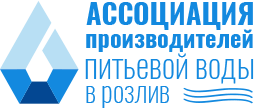 г. Москва, ул. Садовая-Кудринская, д. 11, оф. 411www.aqua-vend.ru; info@aqua-vend.ru Исх. № 010-2021  от 12.03.2021 г.О предварительных результатах исследований процессов реализации питьевой воды в розливПроизводителям питьевой воды в розливУважаемые коллеги!В настоящее время государственными органами уделяется значительное внимание деятельности по реализации питьевой воды в розлив:Вопросы законодательного регулирования обсуждаются на самом высоком уровне:Решение Парламентских слушаний Комитета Совета Федерации по аграрно-продовольственной политике и природопользованию № 26/14 от 15 декабря 2020 г.Разработка и утверждение национального стандарта ГОСТ Р 58645- 2019 «Услуги торговли. Реализация питьевой воды в розлив. Общие требования».Рабочие встречи и круглые столы с представителями Центрального аппарата Федеральной службы по надзору в сфере защиты прав потребителей и благополучия человека, Министерства промышленности и торговли Российской Федерации, Федерального агентства по техническому регулированию и метрологии, Федеральной налоговой службы, Государственной Думы, и др.).Подведомственными структурами Федеральной службы по надзору в сфере защиты прав потребителей и благополучия человека проводятся научные исследования этапов реализации питьевой воды в розлив, на основании результатов исследований разрабатываются Методические указания по ведению деятельности.Работа существующих на рынке автоматов по реализации питьевой воды в розлив в настоящее время проверяется в ходе научных исследований по Программе ФБУН «Федеральный научный центр гигиены им. Ф.Ф. Эрисмана». На 1 марта проведено более 500 отборов проб из 812, запланированных по Программе. Исследования продолжатся до июля 2021 года.В рамках программы выделены 5 типов автоматов по реализации питьевой воды в розлив исходя их типа исходной воды (артезианская или вода централизованной системы водоснабжения), материала и наличия емкости, формыее дна, схемы водоподготовки (умягчение, обратный осмос, минерализация, обеззараживание), схемы дезинфекции цистерн, емкостей, в т.ч. применяемых препаратов.Промежуточные результаты исследований показали пробелы технического устройства и эксплуатации автоматов, которые приводят к нарушению безопасности и качества пищевого продукта – питьевой воды.Вне зависимости от типа автомата в протоколах исследований зафиксированы отклонения по показателям безопасности и качества (подробнее – в Приложении 1). При обнаружении проблем в работе автоматов были проведены корректирующие мероприятия по дополнительным дезинфицирующим обработкам систем и замены комплектующих. Однако, принятые меры не привели к систематическому положительному результату – продолжаются периодические отклонения по отдельным показателям, что свидетельствует о несовершенстве работы автоматов и необходимости внимательного и ответственного подхода к процессам безопасности и контроля при производстве и реализации питьевой воды в розлив.Территориальными	контрольно-надзорными	органами организованы мероприятия по контролю соблюдения требований российского законодательства производителями и операторами питьевой воды в розлив.Контролирующие органы запрашивают у предпринимателей, производящих и реализующих питьевую воду в розлив следующие документы:Наличие	программы	производственного	контроля	и	подтверждающие документы ее исполнения;Результаты лабораторных испытаний отборов проб воды в розлив;Договоры на аренду земельных участков;Договоры	на	подключение	к	электро-сети,	(к	сети	централизованного водоснабжения);Документы на проведение работ по очистке и дезинфекции автоматов;Сертификаты и договоры на закупку дезинфицирующих средств;Документы, подтверждающие проведение обработки автотранспорта;Документы о месте нахождения площадки для обработки автотранспорта;Медицинские книжки сотрудников;Документы, подтверждающие периодичность обслуживания автоматов;Инструкции по выполнению работ технического персонала;Документы, подтверждающие утилизацию дезинфицирующих средств после проведения промывки емкостей автоматов;Паспорта и сертификаты на оборудование.Ассоциация производителей питьевой воды в розлив находится в тесном диалоге с государственными органами и способствует формированию единой позиции исходя из реальных фактов недобросовестной конкуренции и интересов ответственных предпринимателей.За время деятельности Ассоциации удалось добиться значительных побед для всей отрасли:Обоснование исключения применения контрольно-кассовой техники до 2020 года (Федеральный закон от 03.07.2018 N 192-ФЗ).Разработка и согласование ГОСТа «Услуги торговли. Реализация питьевой воды в розлив. Общие требования» - первый и пока единственный документ, прямо регламентирующий данную сферу.Подготовка и отстаивание позиции отрасли при защите членов Ассоциации в судебных процессах в Орехово-Зуево и Иванове (№ 2-3640-2019 (ИП Николаенко Е.А., г. Орехово-Зуево), № 5-59/19 (ООО «Природная вода», г. Иваново) и № 5-168/2019 (ИП Захаров А.Л., г. Иваново).Разработка программы научного исследования по оценке требований к этапам реализации питьевой воды в розлив в Федеральном научном центре гигиены им. Ф.Ф. Эрисмана Роспотребнадзора. Проведение научных исследований (2020-2021 гг.).Изменение первоначальной редакции санитарно-эпидемиологических правил СП 2.3.6.4668-20 «Санитарно-эпидемиологические требования к условиям деятельности торговых объектов и рынков, реализующих пищевую продукцию». В первоначальной редакции был запрет на реализацию пищевой продукции без упаковки производителя. Текущая редакция указывает исключение «случаев реализации пищевой продукции через торговые аппараты и/или дозирующие устройства, исключающие непосредственный контакт потребителя с продукцией до осуществления фасовки».Проработка вопросов маркировки, государственной регистрации оборудования в отрасли, применения отдельных противопожарных мер и другие.Экспертное сопровождение контрольно-надзорных мероприятий Прокуратуры и территориальных управлений Федеральной службы по надзору в сфере защиты прав потребителей и благополучия человека в Ярославской, Московской, Нижегородской и других областях.Принимая во внимание вышеизложенное, рекомендуем всем участникам рынка провести на своих предприятиях следующие мероприятия:Оформить декларации на производство пищевой продукции согласно техническому регламенту ТР ЕАЭС 044/2017 «О безопасности упакованной питьевой воды, включая природную минеральную воду». При этом, в случае производства и реализации питьевой воды в розлив, производство которой происходит непосредственно в автомате, оформление такой декларации требуется на каждый установленный автомат.Разработать и внедрить в работу программу производственного контроля в соответствии с техническими регламентами ТР ЕАЭС 044/2017 «О безопасности упакованной питьевой воды, включая природную минеральную воду», ТР ТС 021/2011 «О безопасности пищевой продукции» и национальным стандартом ГОСТ Р 58645-2019 «Услуги торговли. Реализация питьевой воды в розлив. Общие требования».Оформить добровольную сертификацию на каждый объект в соответствии с национальным стандартом ГОСТ Р 58645-2019 «Услуги торговли. Реализация питьевой воды в розлив. Общие требования».Сегодня возрастает роль отраслевых союзов. Государство учитывает позицию отраслевых союзов. Ассоциация производителей питьевой воды в розлив уже наладила необходимые коммуникации с ключевыми федеральными органами исполнительной власти, Советом Федерации и Государственной Думой. В данный момент необходима максимальная вовлеченность предпринимателей отрасли. Расширение Ассоциации позволит более уверенно вести диалог, отстаивать интересы каждого члена Ассоциации и добиваться необходимых законодательных решений.В рамках работы Ассоциации производителей питьевой воды в розлив в Комиссии «Опоры России» по автоматизированной торговле и Рабочей группе Совета Федерации по противодействию незаконному обороту упакованной питьевой воды, включая природную минеральную воду выявлены следующие риски:введение лицензирования деятельности по реализации питьевой воды в розлив;введения обязательного членства в саморегулируемой организации при ведении деятельности;введение обязательной маркировки пищевого продукта – питьевой воды и автомата (В Ассоциацию поступило письмо Министерства промышленности и торговли Российской Федерации №9445/28 от10.02.2021 с просьбой предоставить информацию о годовых объемах реализации разливной воды хозяйствующими субъектами);большое количество неудовлетворительных результатов отборов проб, полученных в ходе научных исследований – увеличение требований к организации процессов по реализации питьевой воды в розлив.Принимая во внимание вышеизложенное, в интересах предпринимателей отрасли объединиться и выступать единым фронтом с единой позицией.Предлагаем Вам вступить в члены Ассоциации производителей питьевой воды в розлив, чтобы вместе защищать свои интересы и развивать нашу отрасль.Директор	       Л.Д. Нестеренко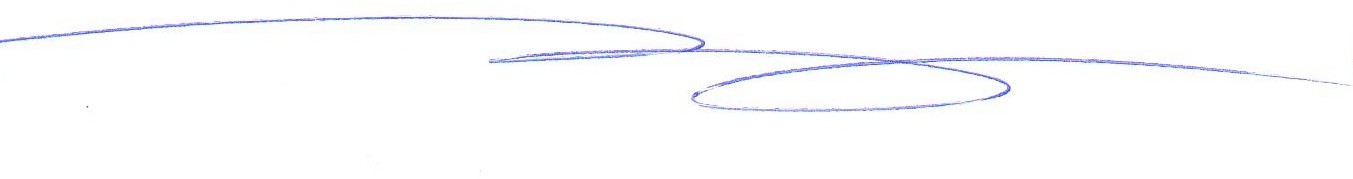 Исп. Короткова О.В. 8-495-727-30-63info@aqua-vend.ru